STAKLAR - 3. MODEL ORGANIZACIJE ODGOJNO-OBRAZOVNOG RADAA. OPĆEOBRAZOVNI I STRUKOVNI MODULI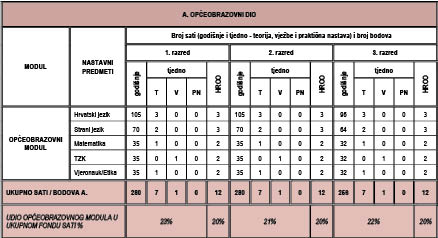 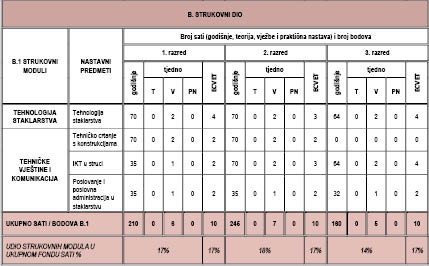 B. UČENJE TEMELJENO NA RADU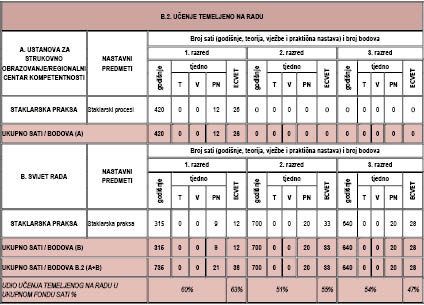 *Napomena:– učenje temeljeno na radu u prvom razredu, u trajanju od 420 sati, izvodi se u školi u staklarskom praktikumu, a nakon motivacijskog razgovora 315 sati realizira se kod poslodavca najkasnije do 20. kolovoza tekuće školske godine– učenje temeljeno na radu u drugom razredu, u trajanju od 700 sati, realizira se kod poslodavca najkasnije do 20. kolovoza tekuće školske godine– učenje temeljeno na radu u trećem razredu, u trajanju od 640 sati, realizira se kod poslodavca najkasnije do kraja nastavne godine.C. IZBORNI MODUL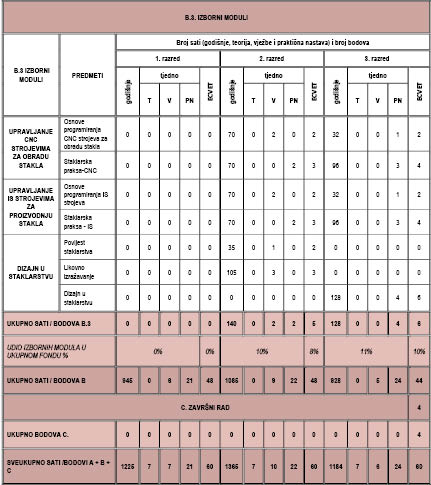 **Napomena:– u drugom razredu polaznik odabire jedan od triju ponuđenih izbornih modula s nastavnim predmetima koji pripadaju odabranom modulu– u trećem razredu polaznik nastavlja s modulom koji je odabran u drugom razredu.4. CIKLUS